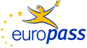 Curriculum Vitae EuropassCurriculum Vitae Europass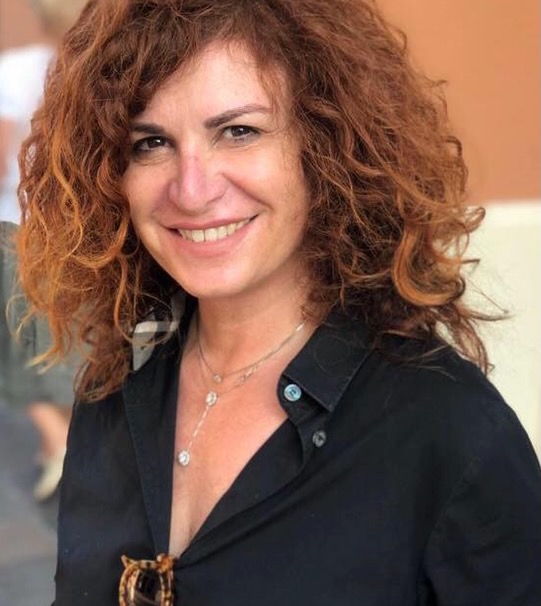 Personal informationPersonal informationName(s) / Surname(s)Name(s) / Surname(s)Stefania Ferretti M.D.Stefania Ferretti M.D.Stefania Ferretti M.D.Stefania Ferretti M.D.Stefania Ferretti M.D.Stefania Ferretti M.D.Stefania Ferretti M.D.Stefania Ferretti M.D.Stefania Ferretti M.D.Stefania Ferretti M.D.Stefania Ferretti M.D.Address(es)Address(es)FaxFaxE-mailE-mailferretti.stefania@aou.mo.itstefaniaferretti@icloud.comferretti.stefania@aou.mo.itstefaniaferretti@icloud.comferretti.stefania@aou.mo.itstefaniaferretti@icloud.comferretti.stefania@aou.mo.itstefaniaferretti@icloud.comferretti.stefania@aou.mo.itstefaniaferretti@icloud.comferretti.stefania@aou.mo.itstefaniaferretti@icloud.comferretti.stefania@aou.mo.itstefaniaferretti@icloud.comferretti.stefania@aou.mo.itstefaniaferretti@icloud.comferretti.stefania@aou.mo.itstefaniaferretti@icloud.comferretti.stefania@aou.mo.itstefaniaferretti@icloud.comferretti.stefania@aou.mo.itstefaniaferretti@icloud.comCitizenshipCitizenshipItalian  Italian  Italian  Italian  Italian  Italian  Italian  Italian  Italian  Italian  Italian  Date of birthDate of birth5th october 19665th october 19665th october 19665th october 19665th october 19665th october 19665th october 19665th october 19665th october 19665th october 19665th october 1966SexSexFFFFFFFFFFFOccupation /Professional sectorOccupation /Professional sectorSince 1998: Medical Official I level framework Urology –2000-2022: Adjuvant Professor for urological teaching in Nephrology and Geriatric Care postgraduate schools; 2010-2019: Obstetrics, Oncology and Rehab Medicine; 2015-6/2022 Adjuvant Professor for Interventional Urology integrated course at 3° year of Medical School in University of Parma. Since 6/2022 to day: Adjuvant Professor 5° yrs -School of Urology at University of Modena and Reggio Emilia UNIMORE; 2/2022 Certificate of National Scientific Qualification (ASN) for Associate Professor of UrologyFrom june 2017 to june2022: Head of SS Endourology and Less Invasive Percutaneous Surgery - O.U. Urology - Hospital and University of Parma, Italy; from 6/2022 today: Head of Endourology and Minimally Invasive Surgery (LAp\Rob)  at UO Urology of Azienda Ospedaliero-Universitaria of Modena; BAggiovara Hospital (Modena - Italy) – Coordinator of Prostate Cancer Unit at Hospital and University of Modena.Since 1998: Medical Official I level framework Urology –2000-2022: Adjuvant Professor for urological teaching in Nephrology and Geriatric Care postgraduate schools; 2010-2019: Obstetrics, Oncology and Rehab Medicine; 2015-6/2022 Adjuvant Professor for Interventional Urology integrated course at 3° year of Medical School in University of Parma. Since 6/2022 to day: Adjuvant Professor 5° yrs -School of Urology at University of Modena and Reggio Emilia UNIMORE; 2/2022 Certificate of National Scientific Qualification (ASN) for Associate Professor of UrologyFrom june 2017 to june2022: Head of SS Endourology and Less Invasive Percutaneous Surgery - O.U. Urology - Hospital and University of Parma, Italy; from 6/2022 today: Head of Endourology and Minimally Invasive Surgery (LAp\Rob)  at UO Urology of Azienda Ospedaliero-Universitaria of Modena; BAggiovara Hospital (Modena - Italy) – Coordinator of Prostate Cancer Unit at Hospital and University of Modena.Since 1998: Medical Official I level framework Urology –2000-2022: Adjuvant Professor for urological teaching in Nephrology and Geriatric Care postgraduate schools; 2010-2019: Obstetrics, Oncology and Rehab Medicine; 2015-6/2022 Adjuvant Professor for Interventional Urology integrated course at 3° year of Medical School in University of Parma. Since 6/2022 to day: Adjuvant Professor 5° yrs -School of Urology at University of Modena and Reggio Emilia UNIMORE; 2/2022 Certificate of National Scientific Qualification (ASN) for Associate Professor of UrologyFrom june 2017 to june2022: Head of SS Endourology and Less Invasive Percutaneous Surgery - O.U. Urology - Hospital and University of Parma, Italy; from 6/2022 today: Head of Endourology and Minimally Invasive Surgery (LAp\Rob)  at UO Urology of Azienda Ospedaliero-Universitaria of Modena; BAggiovara Hospital (Modena - Italy) – Coordinator of Prostate Cancer Unit at Hospital and University of Modena.Since 1998: Medical Official I level framework Urology –2000-2022: Adjuvant Professor for urological teaching in Nephrology and Geriatric Care postgraduate schools; 2010-2019: Obstetrics, Oncology and Rehab Medicine; 2015-6/2022 Adjuvant Professor for Interventional Urology integrated course at 3° year of Medical School in University of Parma. Since 6/2022 to day: Adjuvant Professor 5° yrs -School of Urology at University of Modena and Reggio Emilia UNIMORE; 2/2022 Certificate of National Scientific Qualification (ASN) for Associate Professor of UrologyFrom june 2017 to june2022: Head of SS Endourology and Less Invasive Percutaneous Surgery - O.U. Urology - Hospital and University of Parma, Italy; from 6/2022 today: Head of Endourology and Minimally Invasive Surgery (LAp\Rob)  at UO Urology of Azienda Ospedaliero-Universitaria of Modena; BAggiovara Hospital (Modena - Italy) – Coordinator of Prostate Cancer Unit at Hospital and University of Modena.Since 1998: Medical Official I level framework Urology –2000-2022: Adjuvant Professor for urological teaching in Nephrology and Geriatric Care postgraduate schools; 2010-2019: Obstetrics, Oncology and Rehab Medicine; 2015-6/2022 Adjuvant Professor for Interventional Urology integrated course at 3° year of Medical School in University of Parma. Since 6/2022 to day: Adjuvant Professor 5° yrs -School of Urology at University of Modena and Reggio Emilia UNIMORE; 2/2022 Certificate of National Scientific Qualification (ASN) for Associate Professor of UrologyFrom june 2017 to june2022: Head of SS Endourology and Less Invasive Percutaneous Surgery - O.U. Urology - Hospital and University of Parma, Italy; from 6/2022 today: Head of Endourology and Minimally Invasive Surgery (LAp\Rob)  at UO Urology of Azienda Ospedaliero-Universitaria of Modena; BAggiovara Hospital (Modena - Italy) – Coordinator of Prostate Cancer Unit at Hospital and University of Modena.Since 1998: Medical Official I level framework Urology –2000-2022: Adjuvant Professor for urological teaching in Nephrology and Geriatric Care postgraduate schools; 2010-2019: Obstetrics, Oncology and Rehab Medicine; 2015-6/2022 Adjuvant Professor for Interventional Urology integrated course at 3° year of Medical School in University of Parma. Since 6/2022 to day: Adjuvant Professor 5° yrs -School of Urology at University of Modena and Reggio Emilia UNIMORE; 2/2022 Certificate of National Scientific Qualification (ASN) for Associate Professor of UrologyFrom june 2017 to june2022: Head of SS Endourology and Less Invasive Percutaneous Surgery - O.U. Urology - Hospital and University of Parma, Italy; from 6/2022 today: Head of Endourology and Minimally Invasive Surgery (LAp\Rob)  at UO Urology of Azienda Ospedaliero-Universitaria of Modena; BAggiovara Hospital (Modena - Italy) – Coordinator of Prostate Cancer Unit at Hospital and University of Modena.Since 1998: Medical Official I level framework Urology –2000-2022: Adjuvant Professor for urological teaching in Nephrology and Geriatric Care postgraduate schools; 2010-2019: Obstetrics, Oncology and Rehab Medicine; 2015-6/2022 Adjuvant Professor for Interventional Urology integrated course at 3° year of Medical School in University of Parma. Since 6/2022 to day: Adjuvant Professor 5° yrs -School of Urology at University of Modena and Reggio Emilia UNIMORE; 2/2022 Certificate of National Scientific Qualification (ASN) for Associate Professor of UrologyFrom june 2017 to june2022: Head of SS Endourology and Less Invasive Percutaneous Surgery - O.U. Urology - Hospital and University of Parma, Italy; from 6/2022 today: Head of Endourology and Minimally Invasive Surgery (LAp\Rob)  at UO Urology of Azienda Ospedaliero-Universitaria of Modena; BAggiovara Hospital (Modena - Italy) – Coordinator of Prostate Cancer Unit at Hospital and University of Modena.Since 1998: Medical Official I level framework Urology –2000-2022: Adjuvant Professor for urological teaching in Nephrology and Geriatric Care postgraduate schools; 2010-2019: Obstetrics, Oncology and Rehab Medicine; 2015-6/2022 Adjuvant Professor for Interventional Urology integrated course at 3° year of Medical School in University of Parma. Since 6/2022 to day: Adjuvant Professor 5° yrs -School of Urology at University of Modena and Reggio Emilia UNIMORE; 2/2022 Certificate of National Scientific Qualification (ASN) for Associate Professor of UrologyFrom june 2017 to june2022: Head of SS Endourology and Less Invasive Percutaneous Surgery - O.U. Urology - Hospital and University of Parma, Italy; from 6/2022 today: Head of Endourology and Minimally Invasive Surgery (LAp\Rob)  at UO Urology of Azienda Ospedaliero-Universitaria of Modena; BAggiovara Hospital (Modena - Italy) – Coordinator of Prostate Cancer Unit at Hospital and University of Modena.Since 1998: Medical Official I level framework Urology –2000-2022: Adjuvant Professor for urological teaching in Nephrology and Geriatric Care postgraduate schools; 2010-2019: Obstetrics, Oncology and Rehab Medicine; 2015-6/2022 Adjuvant Professor for Interventional Urology integrated course at 3° year of Medical School in University of Parma. Since 6/2022 to day: Adjuvant Professor 5° yrs -School of Urology at University of Modena and Reggio Emilia UNIMORE; 2/2022 Certificate of National Scientific Qualification (ASN) for Associate Professor of UrologyFrom june 2017 to june2022: Head of SS Endourology and Less Invasive Percutaneous Surgery - O.U. Urology - Hospital and University of Parma, Italy; from 6/2022 today: Head of Endourology and Minimally Invasive Surgery (LAp\Rob)  at UO Urology of Azienda Ospedaliero-Universitaria of Modena; BAggiovara Hospital (Modena - Italy) – Coordinator of Prostate Cancer Unit at Hospital and University of Modena.Since 1998: Medical Official I level framework Urology –2000-2022: Adjuvant Professor for urological teaching in Nephrology and Geriatric Care postgraduate schools; 2010-2019: Obstetrics, Oncology and Rehab Medicine; 2015-6/2022 Adjuvant Professor for Interventional Urology integrated course at 3° year of Medical School in University of Parma. Since 6/2022 to day: Adjuvant Professor 5° yrs -School of Urology at University of Modena and Reggio Emilia UNIMORE; 2/2022 Certificate of National Scientific Qualification (ASN) for Associate Professor of UrologyFrom june 2017 to june2022: Head of SS Endourology and Less Invasive Percutaneous Surgery - O.U. Urology - Hospital and University of Parma, Italy; from 6/2022 today: Head of Endourology and Minimally Invasive Surgery (LAp\Rob)  at UO Urology of Azienda Ospedaliero-Universitaria of Modena; BAggiovara Hospital (Modena - Italy) – Coordinator of Prostate Cancer Unit at Hospital and University of Modena.Since 1998: Medical Official I level framework Urology –2000-2022: Adjuvant Professor for urological teaching in Nephrology and Geriatric Care postgraduate schools; 2010-2019: Obstetrics, Oncology and Rehab Medicine; 2015-6/2022 Adjuvant Professor for Interventional Urology integrated course at 3° year of Medical School in University of Parma. Since 6/2022 to day: Adjuvant Professor 5° yrs -School of Urology at University of Modena and Reggio Emilia UNIMORE; 2/2022 Certificate of National Scientific Qualification (ASN) for Associate Professor of UrologyFrom june 2017 to june2022: Head of SS Endourology and Less Invasive Percutaneous Surgery - O.U. Urology - Hospital and University of Parma, Italy; from 6/2022 today: Head of Endourology and Minimally Invasive Surgery (LAp\Rob)  at UO Urology of Azienda Ospedaliero-Universitaria of Modena; BAggiovara Hospital (Modena - Italy) – Coordinator of Prostate Cancer Unit at Hospital and University of Modena.Professional ExperienceProfessional Experience1/1998 to 10/2000 Medical Official I level at Urology O.U. of Carpi (Modena), Italy; 10/2000 to 6/2022 Case Manger Expert (senior Consultant) at Azienda Ospedaliera-Universitaria of Parma, Italy. 2006-2021: Tutor/evaluator for medical profession board examinations for the National Committee Medical Qualification. 2005-6/2022: Consultant for Se.pri.va group (www.vasculiti.it) for surgical managment of Idiopathic Retroperitoneal Fibrosis. Faculty/Surgeon Operator for Endourological courses in Parma in 2006-2007-2008-2009-2015-2017,2018; Faculty/surgeon operator for International Endourology courses in Saragoza (Spain) in 2007, 2008.  Faculty/Operator for Laparoscopic oncological techniques courses in Parma 2014, 2015, 2016, 2017,2018,2019Faculty/Moderator > 90 national and international congresses Live surgery Operator in 42 national and international events (e.g. recent ones EAU 2022, EAU 2023, SIUlive 2022, Siulive 2021)Attended courses: 7/2006: Advanced Course on Laparoscopic Upper Urinary Tract surgery– Ecole Europeenne de Chirurgie-Paris. Attendance at Laproscopic Urology Masterclass - 2008 Elancourt (France). 6/2009: Urological laparoscopic Surgery - Hospital Sacco in Milan (Italy).  11/2017 in Verona:  Course training in robotic radical prostatectomy and simulation.1/1998 to 10/2000 Medical Official I level at Urology O.U. of Carpi (Modena), Italy; 10/2000 to 6/2022 Case Manger Expert (senior Consultant) at Azienda Ospedaliera-Universitaria of Parma, Italy. 2006-2021: Tutor/evaluator for medical profession board examinations for the National Committee Medical Qualification. 2005-6/2022: Consultant for Se.pri.va group (www.vasculiti.it) for surgical managment of Idiopathic Retroperitoneal Fibrosis. Faculty/Surgeon Operator for Endourological courses in Parma in 2006-2007-2008-2009-2015-2017,2018; Faculty/surgeon operator for International Endourology courses in Saragoza (Spain) in 2007, 2008.  Faculty/Operator for Laparoscopic oncological techniques courses in Parma 2014, 2015, 2016, 2017,2018,2019Faculty/Moderator > 90 national and international congresses Live surgery Operator in 42 national and international events (e.g. recent ones EAU 2022, EAU 2023, SIUlive 2022, Siulive 2021)Attended courses: 7/2006: Advanced Course on Laparoscopic Upper Urinary Tract surgery– Ecole Europeenne de Chirurgie-Paris. Attendance at Laproscopic Urology Masterclass - 2008 Elancourt (France). 6/2009: Urological laparoscopic Surgery - Hospital Sacco in Milan (Italy).  11/2017 in Verona:  Course training in robotic radical prostatectomy and simulation.1/1998 to 10/2000 Medical Official I level at Urology O.U. of Carpi (Modena), Italy; 10/2000 to 6/2022 Case Manger Expert (senior Consultant) at Azienda Ospedaliera-Universitaria of Parma, Italy. 2006-2021: Tutor/evaluator for medical profession board examinations for the National Committee Medical Qualification. 2005-6/2022: Consultant for Se.pri.va group (www.vasculiti.it) for surgical managment of Idiopathic Retroperitoneal Fibrosis. Faculty/Surgeon Operator for Endourological courses in Parma in 2006-2007-2008-2009-2015-2017,2018; Faculty/surgeon operator for International Endourology courses in Saragoza (Spain) in 2007, 2008.  Faculty/Operator for Laparoscopic oncological techniques courses in Parma 2014, 2015, 2016, 2017,2018,2019Faculty/Moderator > 90 national and international congresses Live surgery Operator in 42 national and international events (e.g. recent ones EAU 2022, EAU 2023, SIUlive 2022, Siulive 2021)Attended courses: 7/2006: Advanced Course on Laparoscopic Upper Urinary Tract surgery– Ecole Europeenne de Chirurgie-Paris. Attendance at Laproscopic Urology Masterclass - 2008 Elancourt (France). 6/2009: Urological laparoscopic Surgery - Hospital Sacco in Milan (Italy).  11/2017 in Verona:  Course training in robotic radical prostatectomy and simulation.1/1998 to 10/2000 Medical Official I level at Urology O.U. of Carpi (Modena), Italy; 10/2000 to 6/2022 Case Manger Expert (senior Consultant) at Azienda Ospedaliera-Universitaria of Parma, Italy. 2006-2021: Tutor/evaluator for medical profession board examinations for the National Committee Medical Qualification. 2005-6/2022: Consultant for Se.pri.va group (www.vasculiti.it) for surgical managment of Idiopathic Retroperitoneal Fibrosis. Faculty/Surgeon Operator for Endourological courses in Parma in 2006-2007-2008-2009-2015-2017,2018; Faculty/surgeon operator for International Endourology courses in Saragoza (Spain) in 2007, 2008.  Faculty/Operator for Laparoscopic oncological techniques courses in Parma 2014, 2015, 2016, 2017,2018,2019Faculty/Moderator > 90 national and international congresses Live surgery Operator in 42 national and international events (e.g. recent ones EAU 2022, EAU 2023, SIUlive 2022, Siulive 2021)Attended courses: 7/2006: Advanced Course on Laparoscopic Upper Urinary Tract surgery– Ecole Europeenne de Chirurgie-Paris. Attendance at Laproscopic Urology Masterclass - 2008 Elancourt (France). 6/2009: Urological laparoscopic Surgery - Hospital Sacco in Milan (Italy).  11/2017 in Verona:  Course training in robotic radical prostatectomy and simulation.1/1998 to 10/2000 Medical Official I level at Urology O.U. of Carpi (Modena), Italy; 10/2000 to 6/2022 Case Manger Expert (senior Consultant) at Azienda Ospedaliera-Universitaria of Parma, Italy. 2006-2021: Tutor/evaluator for medical profession board examinations for the National Committee Medical Qualification. 2005-6/2022: Consultant for Se.pri.va group (www.vasculiti.it) for surgical managment of Idiopathic Retroperitoneal Fibrosis. Faculty/Surgeon Operator for Endourological courses in Parma in 2006-2007-2008-2009-2015-2017,2018; Faculty/surgeon operator for International Endourology courses in Saragoza (Spain) in 2007, 2008.  Faculty/Operator for Laparoscopic oncological techniques courses in Parma 2014, 2015, 2016, 2017,2018,2019Faculty/Moderator > 90 national and international congresses Live surgery Operator in 42 national and international events (e.g. recent ones EAU 2022, EAU 2023, SIUlive 2022, Siulive 2021)Attended courses: 7/2006: Advanced Course on Laparoscopic Upper Urinary Tract surgery– Ecole Europeenne de Chirurgie-Paris. Attendance at Laproscopic Urology Masterclass - 2008 Elancourt (France). 6/2009: Urological laparoscopic Surgery - Hospital Sacco in Milan (Italy).  11/2017 in Verona:  Course training in robotic radical prostatectomy and simulation.1/1998 to 10/2000 Medical Official I level at Urology O.U. of Carpi (Modena), Italy; 10/2000 to 6/2022 Case Manger Expert (senior Consultant) at Azienda Ospedaliera-Universitaria of Parma, Italy. 2006-2021: Tutor/evaluator for medical profession board examinations for the National Committee Medical Qualification. 2005-6/2022: Consultant for Se.pri.va group (www.vasculiti.it) for surgical managment of Idiopathic Retroperitoneal Fibrosis. Faculty/Surgeon Operator for Endourological courses in Parma in 2006-2007-2008-2009-2015-2017,2018; Faculty/surgeon operator for International Endourology courses in Saragoza (Spain) in 2007, 2008.  Faculty/Operator for Laparoscopic oncological techniques courses in Parma 2014, 2015, 2016, 2017,2018,2019Faculty/Moderator > 90 national and international congresses Live surgery Operator in 42 national and international events (e.g. recent ones EAU 2022, EAU 2023, SIUlive 2022, Siulive 2021)Attended courses: 7/2006: Advanced Course on Laparoscopic Upper Urinary Tract surgery– Ecole Europeenne de Chirurgie-Paris. Attendance at Laproscopic Urology Masterclass - 2008 Elancourt (France). 6/2009: Urological laparoscopic Surgery - Hospital Sacco in Milan (Italy).  11/2017 in Verona:  Course training in robotic radical prostatectomy and simulation.1/1998 to 10/2000 Medical Official I level at Urology O.U. of Carpi (Modena), Italy; 10/2000 to 6/2022 Case Manger Expert (senior Consultant) at Azienda Ospedaliera-Universitaria of Parma, Italy. 2006-2021: Tutor/evaluator for medical profession board examinations for the National Committee Medical Qualification. 2005-6/2022: Consultant for Se.pri.va group (www.vasculiti.it) for surgical managment of Idiopathic Retroperitoneal Fibrosis. Faculty/Surgeon Operator for Endourological courses in Parma in 2006-2007-2008-2009-2015-2017,2018; Faculty/surgeon operator for International Endourology courses in Saragoza (Spain) in 2007, 2008.  Faculty/Operator for Laparoscopic oncological techniques courses in Parma 2014, 2015, 2016, 2017,2018,2019Faculty/Moderator > 90 national and international congresses Live surgery Operator in 42 national and international events (e.g. recent ones EAU 2022, EAU 2023, SIUlive 2022, Siulive 2021)Attended courses: 7/2006: Advanced Course on Laparoscopic Upper Urinary Tract surgery– Ecole Europeenne de Chirurgie-Paris. Attendance at Laproscopic Urology Masterclass - 2008 Elancourt (France). 6/2009: Urological laparoscopic Surgery - Hospital Sacco in Milan (Italy).  11/2017 in Verona:  Course training in robotic radical prostatectomy and simulation.1/1998 to 10/2000 Medical Official I level at Urology O.U. of Carpi (Modena), Italy; 10/2000 to 6/2022 Case Manger Expert (senior Consultant) at Azienda Ospedaliera-Universitaria of Parma, Italy. 2006-2021: Tutor/evaluator for medical profession board examinations for the National Committee Medical Qualification. 2005-6/2022: Consultant for Se.pri.va group (www.vasculiti.it) for surgical managment of Idiopathic Retroperitoneal Fibrosis. Faculty/Surgeon Operator for Endourological courses in Parma in 2006-2007-2008-2009-2015-2017,2018; Faculty/surgeon operator for International Endourology courses in Saragoza (Spain) in 2007, 2008.  Faculty/Operator for Laparoscopic oncological techniques courses in Parma 2014, 2015, 2016, 2017,2018,2019Faculty/Moderator > 90 national and international congresses Live surgery Operator in 42 national and international events (e.g. recent ones EAU 2022, EAU 2023, SIUlive 2022, Siulive 2021)Attended courses: 7/2006: Advanced Course on Laparoscopic Upper Urinary Tract surgery– Ecole Europeenne de Chirurgie-Paris. Attendance at Laproscopic Urology Masterclass - 2008 Elancourt (France). 6/2009: Urological laparoscopic Surgery - Hospital Sacco in Milan (Italy).  11/2017 in Verona:  Course training in robotic radical prostatectomy and simulation.1/1998 to 10/2000 Medical Official I level at Urology O.U. of Carpi (Modena), Italy; 10/2000 to 6/2022 Case Manger Expert (senior Consultant) at Azienda Ospedaliera-Universitaria of Parma, Italy. 2006-2021: Tutor/evaluator for medical profession board examinations for the National Committee Medical Qualification. 2005-6/2022: Consultant for Se.pri.va group (www.vasculiti.it) for surgical managment of Idiopathic Retroperitoneal Fibrosis. Faculty/Surgeon Operator for Endourological courses in Parma in 2006-2007-2008-2009-2015-2017,2018; Faculty/surgeon operator for International Endourology courses in Saragoza (Spain) in 2007, 2008.  Faculty/Operator for Laparoscopic oncological techniques courses in Parma 2014, 2015, 2016, 2017,2018,2019Faculty/Moderator > 90 national and international congresses Live surgery Operator in 42 national and international events (e.g. recent ones EAU 2022, EAU 2023, SIUlive 2022, Siulive 2021)Attended courses: 7/2006: Advanced Course on Laparoscopic Upper Urinary Tract surgery– Ecole Europeenne de Chirurgie-Paris. Attendance at Laproscopic Urology Masterclass - 2008 Elancourt (France). 6/2009: Urological laparoscopic Surgery - Hospital Sacco in Milan (Italy).  11/2017 in Verona:  Course training in robotic radical prostatectomy and simulation.1/1998 to 10/2000 Medical Official I level at Urology O.U. of Carpi (Modena), Italy; 10/2000 to 6/2022 Case Manger Expert (senior Consultant) at Azienda Ospedaliera-Universitaria of Parma, Italy. 2006-2021: Tutor/evaluator for medical profession board examinations for the National Committee Medical Qualification. 2005-6/2022: Consultant for Se.pri.va group (www.vasculiti.it) for surgical managment of Idiopathic Retroperitoneal Fibrosis. Faculty/Surgeon Operator for Endourological courses in Parma in 2006-2007-2008-2009-2015-2017,2018; Faculty/surgeon operator for International Endourology courses in Saragoza (Spain) in 2007, 2008.  Faculty/Operator for Laparoscopic oncological techniques courses in Parma 2014, 2015, 2016, 2017,2018,2019Faculty/Moderator > 90 national and international congresses Live surgery Operator in 42 national and international events (e.g. recent ones EAU 2022, EAU 2023, SIUlive 2022, Siulive 2021)Attended courses: 7/2006: Advanced Course on Laparoscopic Upper Urinary Tract surgery– Ecole Europeenne de Chirurgie-Paris. Attendance at Laproscopic Urology Masterclass - 2008 Elancourt (France). 6/2009: Urological laparoscopic Surgery - Hospital Sacco in Milan (Italy).  11/2017 in Verona:  Course training in robotic radical prostatectomy and simulation.1/1998 to 10/2000 Medical Official I level at Urology O.U. of Carpi (Modena), Italy; 10/2000 to 6/2022 Case Manger Expert (senior Consultant) at Azienda Ospedaliera-Universitaria of Parma, Italy. 2006-2021: Tutor/evaluator for medical profession board examinations for the National Committee Medical Qualification. 2005-6/2022: Consultant for Se.pri.va group (www.vasculiti.it) for surgical managment of Idiopathic Retroperitoneal Fibrosis. Faculty/Surgeon Operator for Endourological courses in Parma in 2006-2007-2008-2009-2015-2017,2018; Faculty/surgeon operator for International Endourology courses in Saragoza (Spain) in 2007, 2008.  Faculty/Operator for Laparoscopic oncological techniques courses in Parma 2014, 2015, 2016, 2017,2018,2019Faculty/Moderator > 90 national and international congresses Live surgery Operator in 42 national and international events (e.g. recent ones EAU 2022, EAU 2023, SIUlive 2022, Siulive 2021)Attended courses: 7/2006: Advanced Course on Laparoscopic Upper Urinary Tract surgery– Ecole Europeenne de Chirurgie-Paris. Attendance at Laproscopic Urology Masterclass - 2008 Elancourt (France). 6/2009: Urological laparoscopic Surgery - Hospital Sacco in Milan (Italy).  11/2017 in Verona:  Course training in robotic radical prostatectomy and simulation.DateDateOutset as Medical Official I level in 1998 at Hospital of Carpi (MO) and moving  in October 2000 to Urology O.U.  Azienda Ospedaliero-Universitaria of Parma (Italy) since 6/2022. Then change job place on 6/2022 to Azienda Ospedaliera Universitaria of Modena – Hospital and University of Modena, ItalyOutset as Medical Official I level in 1998 at Hospital of Carpi (MO) and moving  in October 2000 to Urology O.U.  Azienda Ospedaliero-Universitaria of Parma (Italy) since 6/2022. Then change job place on 6/2022 to Azienda Ospedaliera Universitaria of Modena – Hospital and University of Modena, ItalyOutset as Medical Official I level in 1998 at Hospital of Carpi (MO) and moving  in October 2000 to Urology O.U.  Azienda Ospedaliero-Universitaria of Parma (Italy) since 6/2022. Then change job place on 6/2022 to Azienda Ospedaliera Universitaria of Modena – Hospital and University of Modena, ItalyOutset as Medical Official I level in 1998 at Hospital of Carpi (MO) and moving  in October 2000 to Urology O.U.  Azienda Ospedaliero-Universitaria of Parma (Italy) since 6/2022. Then change job place on 6/2022 to Azienda Ospedaliera Universitaria of Modena – Hospital and University of Modena, ItalyOutset as Medical Official I level in 1998 at Hospital of Carpi (MO) and moving  in October 2000 to Urology O.U.  Azienda Ospedaliero-Universitaria of Parma (Italy) since 6/2022. Then change job place on 6/2022 to Azienda Ospedaliera Universitaria of Modena – Hospital and University of Modena, ItalyOutset as Medical Official I level in 1998 at Hospital of Carpi (MO) and moving  in October 2000 to Urology O.U.  Azienda Ospedaliero-Universitaria of Parma (Italy) since 6/2022. Then change job place on 6/2022 to Azienda Ospedaliera Universitaria of Modena – Hospital and University of Modena, ItalyOutset as Medical Official I level in 1998 at Hospital of Carpi (MO) and moving  in October 2000 to Urology O.U.  Azienda Ospedaliero-Universitaria of Parma (Italy) since 6/2022. Then change job place on 6/2022 to Azienda Ospedaliera Universitaria of Modena – Hospital and University of Modena, ItalyOutset as Medical Official I level in 1998 at Hospital of Carpi (MO) and moving  in October 2000 to Urology O.U.  Azienda Ospedaliero-Universitaria of Parma (Italy) since 6/2022. Then change job place on 6/2022 to Azienda Ospedaliera Universitaria of Modena – Hospital and University of Modena, ItalyOutset as Medical Official I level in 1998 at Hospital of Carpi (MO) and moving  in October 2000 to Urology O.U.  Azienda Ospedaliero-Universitaria of Parma (Italy) since 6/2022. Then change job place on 6/2022 to Azienda Ospedaliera Universitaria of Modena – Hospital and University of Modena, ItalyOutset as Medical Official I level in 1998 at Hospital of Carpi (MO) and moving  in October 2000 to Urology O.U.  Azienda Ospedaliero-Universitaria of Parma (Italy) since 6/2022. Then change job place on 6/2022 to Azienda Ospedaliera Universitaria of Modena – Hospital and University of Modena, ItalyOutset as Medical Official I level in 1998 at Hospital of Carpi (MO) and moving  in October 2000 to Urology O.U.  Azienda Ospedaliero-Universitaria of Parma (Italy) since 6/2022. Then change job place on 6/2022 to Azienda Ospedaliera Universitaria of Modena – Hospital and University of Modena, ItalyActivities and positions heldActivities and positions held  Endourology – Oncology – Laparoscopy – Pediatric urolithiasis2017-2021 Member of the board of the directors:   Italian Society of Endourology – IEA www.ieanet.it; since 2017 coordinator of Educational training committee in laparoscopy (IEA); Reviewer for Journal of Endourology; Minerva Nephrology and Urology; World Journal of Urology; Clinical Medicine Journal; Member of  Editorial Board Urology of Minerva Nefphrology  and Urology  from 1/2023. (IF 5.14)Coordinator of ECIRS working group – IAU – International Alliance of Urolithiasis (www.IAUnet.org), member of Video-relive group in Italian Urology Society-SIU (www.Siu.it); From 7/2017 to 8/2019: Tutor for  laparoscopic Teaching  of Radical Prostatectomy at Urology Unit – Civil Hospital of Guastalla, Reggio Emilia, Italy   Endourology – Oncology – Laparoscopy – Pediatric urolithiasis2017-2021 Member of the board of the directors:   Italian Society of Endourology – IEA www.ieanet.it; since 2017 coordinator of Educational training committee in laparoscopy (IEA); Reviewer for Journal of Endourology; Minerva Nephrology and Urology; World Journal of Urology; Clinical Medicine Journal; Member of  Editorial Board Urology of Minerva Nefphrology  and Urology  from 1/2023. (IF 5.14)Coordinator of ECIRS working group – IAU – International Alliance of Urolithiasis (www.IAUnet.org), member of Video-relive group in Italian Urology Society-SIU (www.Siu.it); From 7/2017 to 8/2019: Tutor for  laparoscopic Teaching  of Radical Prostatectomy at Urology Unit – Civil Hospital of Guastalla, Reggio Emilia, Italy   Endourology – Oncology – Laparoscopy – Pediatric urolithiasis2017-2021 Member of the board of the directors:   Italian Society of Endourology – IEA www.ieanet.it; since 2017 coordinator of Educational training committee in laparoscopy (IEA); Reviewer for Journal of Endourology; Minerva Nephrology and Urology; World Journal of Urology; Clinical Medicine Journal; Member of  Editorial Board Urology of Minerva Nefphrology  and Urology  from 1/2023. (IF 5.14)Coordinator of ECIRS working group – IAU – International Alliance of Urolithiasis (www.IAUnet.org), member of Video-relive group in Italian Urology Society-SIU (www.Siu.it); From 7/2017 to 8/2019: Tutor for  laparoscopic Teaching  of Radical Prostatectomy at Urology Unit – Civil Hospital of Guastalla, Reggio Emilia, Italy   Endourology – Oncology – Laparoscopy – Pediatric urolithiasis2017-2021 Member of the board of the directors:   Italian Society of Endourology – IEA www.ieanet.it; since 2017 coordinator of Educational training committee in laparoscopy (IEA); Reviewer for Journal of Endourology; Minerva Nephrology and Urology; World Journal of Urology; Clinical Medicine Journal; Member of  Editorial Board Urology of Minerva Nefphrology  and Urology  from 1/2023. (IF 5.14)Coordinator of ECIRS working group – IAU – International Alliance of Urolithiasis (www.IAUnet.org), member of Video-relive group in Italian Urology Society-SIU (www.Siu.it); From 7/2017 to 8/2019: Tutor for  laparoscopic Teaching  of Radical Prostatectomy at Urology Unit – Civil Hospital of Guastalla, Reggio Emilia, Italy   Endourology – Oncology – Laparoscopy – Pediatric urolithiasis2017-2021 Member of the board of the directors:   Italian Society of Endourology – IEA www.ieanet.it; since 2017 coordinator of Educational training committee in laparoscopy (IEA); Reviewer for Journal of Endourology; Minerva Nephrology and Urology; World Journal of Urology; Clinical Medicine Journal; Member of  Editorial Board Urology of Minerva Nefphrology  and Urology  from 1/2023. (IF 5.14)Coordinator of ECIRS working group – IAU – International Alliance of Urolithiasis (www.IAUnet.org), member of Video-relive group in Italian Urology Society-SIU (www.Siu.it); From 7/2017 to 8/2019: Tutor for  laparoscopic Teaching  of Radical Prostatectomy at Urology Unit – Civil Hospital of Guastalla, Reggio Emilia, Italy   Endourology – Oncology – Laparoscopy – Pediatric urolithiasis2017-2021 Member of the board of the directors:   Italian Society of Endourology – IEA www.ieanet.it; since 2017 coordinator of Educational training committee in laparoscopy (IEA); Reviewer for Journal of Endourology; Minerva Nephrology and Urology; World Journal of Urology; Clinical Medicine Journal; Member of  Editorial Board Urology of Minerva Nefphrology  and Urology  from 1/2023. (IF 5.14)Coordinator of ECIRS working group – IAU – International Alliance of Urolithiasis (www.IAUnet.org), member of Video-relive group in Italian Urology Society-SIU (www.Siu.it); From 7/2017 to 8/2019: Tutor for  laparoscopic Teaching  of Radical Prostatectomy at Urology Unit – Civil Hospital of Guastalla, Reggio Emilia, Italy   Endourology – Oncology – Laparoscopy – Pediatric urolithiasis2017-2021 Member of the board of the directors:   Italian Society of Endourology – IEA www.ieanet.it; since 2017 coordinator of Educational training committee in laparoscopy (IEA); Reviewer for Journal of Endourology; Minerva Nephrology and Urology; World Journal of Urology; Clinical Medicine Journal; Member of  Editorial Board Urology of Minerva Nefphrology  and Urology  from 1/2023. (IF 5.14)Coordinator of ECIRS working group – IAU – International Alliance of Urolithiasis (www.IAUnet.org), member of Video-relive group in Italian Urology Society-SIU (www.Siu.it); From 7/2017 to 8/2019: Tutor for  laparoscopic Teaching  of Radical Prostatectomy at Urology Unit – Civil Hospital of Guastalla, Reggio Emilia, Italy   Endourology – Oncology – Laparoscopy – Pediatric urolithiasis2017-2021 Member of the board of the directors:   Italian Society of Endourology – IEA www.ieanet.it; since 2017 coordinator of Educational training committee in laparoscopy (IEA); Reviewer for Journal of Endourology; Minerva Nephrology and Urology; World Journal of Urology; Clinical Medicine Journal; Member of  Editorial Board Urology of Minerva Nefphrology  and Urology  from 1/2023. (IF 5.14)Coordinator of ECIRS working group – IAU – International Alliance of Urolithiasis (www.IAUnet.org), member of Video-relive group in Italian Urology Society-SIU (www.Siu.it); From 7/2017 to 8/2019: Tutor for  laparoscopic Teaching  of Radical Prostatectomy at Urology Unit – Civil Hospital of Guastalla, Reggio Emilia, Italy   Endourology – Oncology – Laparoscopy – Pediatric urolithiasis2017-2021 Member of the board of the directors:   Italian Society of Endourology – IEA www.ieanet.it; since 2017 coordinator of Educational training committee in laparoscopy (IEA); Reviewer for Journal of Endourology; Minerva Nephrology and Urology; World Journal of Urology; Clinical Medicine Journal; Member of  Editorial Board Urology of Minerva Nefphrology  and Urology  from 1/2023. (IF 5.14)Coordinator of ECIRS working group – IAU – International Alliance of Urolithiasis (www.IAUnet.org), member of Video-relive group in Italian Urology Society-SIU (www.Siu.it); From 7/2017 to 8/2019: Tutor for  laparoscopic Teaching  of Radical Prostatectomy at Urology Unit – Civil Hospital of Guastalla, Reggio Emilia, Italy   Endourology – Oncology – Laparoscopy – Pediatric urolithiasis2017-2021 Member of the board of the directors:   Italian Society of Endourology – IEA www.ieanet.it; since 2017 coordinator of Educational training committee in laparoscopy (IEA); Reviewer for Journal of Endourology; Minerva Nephrology and Urology; World Journal of Urology; Clinical Medicine Journal; Member of  Editorial Board Urology of Minerva Nefphrology  and Urology  from 1/2023. (IF 5.14)Coordinator of ECIRS working group – IAU – International Alliance of Urolithiasis (www.IAUnet.org), member of Video-relive group in Italian Urology Society-SIU (www.Siu.it); From 7/2017 to 8/2019: Tutor for  laparoscopic Teaching  of Radical Prostatectomy at Urology Unit – Civil Hospital of Guastalla, Reggio Emilia, Italy   Endourology – Oncology – Laparoscopy – Pediatric urolithiasis2017-2021 Member of the board of the directors:   Italian Society of Endourology – IEA www.ieanet.it; since 2017 coordinator of Educational training committee in laparoscopy (IEA); Reviewer for Journal of Endourology; Minerva Nephrology and Urology; World Journal of Urology; Clinical Medicine Journal; Member of  Editorial Board Urology of Minerva Nefphrology  and Urology  from 1/2023. (IF 5.14)Coordinator of ECIRS working group – IAU – International Alliance of Urolithiasis (www.IAUnet.org), member of Video-relive group in Italian Urology Society-SIU (www.Siu.it); From 7/2017 to 8/2019: Tutor for  laparoscopic Teaching  of Radical Prostatectomy at Urology Unit – Civil Hospital of Guastalla, Reggio Emilia, Italy Education and TrainingEducation and TrainingAutor of 131 printed publications; 240 scientific communications; autor of 3  Urology textbooks; 4 monographs; 2 contributions to translation  english-italian of international scientific Urology textbooks.Autor of 131 printed publications; 240 scientific communications; autor of 3  Urology textbooks; 4 monographs; 2 contributions to translation  english-italian of international scientific Urology textbooks.Autor of 131 printed publications; 240 scientific communications; autor of 3  Urology textbooks; 4 monographs; 2 contributions to translation  english-italian of international scientific Urology textbooks.Autor of 131 printed publications; 240 scientific communications; autor of 3  Urology textbooks; 4 monographs; 2 contributions to translation  english-italian of international scientific Urology textbooks.Autor of 131 printed publications; 240 scientific communications; autor of 3  Urology textbooks; 4 monographs; 2 contributions to translation  english-italian of international scientific Urology textbooks.Autor of 131 printed publications; 240 scientific communications; autor of 3  Urology textbooks; 4 monographs; 2 contributions to translation  english-italian of international scientific Urology textbooks.Autor of 131 printed publications; 240 scientific communications; autor of 3  Urology textbooks; 4 monographs; 2 contributions to translation  english-italian of international scientific Urology textbooks.Autor of 131 printed publications; 240 scientific communications; autor of 3  Urology textbooks; 4 monographs; 2 contributions to translation  english-italian of international scientific Urology textbooks.Autor of 131 printed publications; 240 scientific communications; autor of 3  Urology textbooks; 4 monographs; 2 contributions to translation  english-italian of international scientific Urology textbooks.Autor of 131 printed publications; 240 scientific communications; autor of 3  Urology textbooks; 4 monographs; 2 contributions to translation  english-italian of international scientific Urology textbooks.Autor of 131 printed publications; 240 scientific communications; autor of 3  Urology textbooks; 4 monographs; 2 contributions to translation  english-italian of international scientific Urology textbooks.Expertise and personal skillsExpertise and personal skillsExpert in Endourology - Urolithiasis in adult and children  – complications and management in kidney  transplantation (Endourological  resolutions)– Senior consultant for prostate, kidney and urinary bladder cancer  (laparoscopy and open surgery) surgical management – Trainee in Robotic Surgery – Management and surgical resolution of Retroperitoneal Fibrosis Expert in Endourology - Urolithiasis in adult and children  – complications and management in kidney  transplantation (Endourological  resolutions)– Senior consultant for prostate, kidney and urinary bladder cancer  (laparoscopy and open surgery) surgical management – Trainee in Robotic Surgery – Management and surgical resolution of Retroperitoneal Fibrosis Expert in Endourology - Urolithiasis in adult and children  – complications and management in kidney  transplantation (Endourological  resolutions)– Senior consultant for prostate, kidney and urinary bladder cancer  (laparoscopy and open surgery) surgical management – Trainee in Robotic Surgery – Management and surgical resolution of Retroperitoneal Fibrosis Expert in Endourology - Urolithiasis in adult and children  – complications and management in kidney  transplantation (Endourological  resolutions)– Senior consultant for prostate, kidney and urinary bladder cancer  (laparoscopy and open surgery) surgical management – Trainee in Robotic Surgery – Management and surgical resolution of Retroperitoneal Fibrosis Expert in Endourology - Urolithiasis in adult and children  – complications and management in kidney  transplantation (Endourological  resolutions)– Senior consultant for prostate, kidney and urinary bladder cancer  (laparoscopy and open surgery) surgical management – Trainee in Robotic Surgery – Management and surgical resolution of Retroperitoneal Fibrosis Expert in Endourology - Urolithiasis in adult and children  – complications and management in kidney  transplantation (Endourological  resolutions)– Senior consultant for prostate, kidney and urinary bladder cancer  (laparoscopy and open surgery) surgical management – Trainee in Robotic Surgery – Management and surgical resolution of Retroperitoneal Fibrosis Expert in Endourology - Urolithiasis in adult and children  – complications and management in kidney  transplantation (Endourological  resolutions)– Senior consultant for prostate, kidney and urinary bladder cancer  (laparoscopy and open surgery) surgical management – Trainee in Robotic Surgery – Management and surgical resolution of Retroperitoneal Fibrosis Expert in Endourology - Urolithiasis in adult and children  – complications and management in kidney  transplantation (Endourological  resolutions)– Senior consultant for prostate, kidney and urinary bladder cancer  (laparoscopy and open surgery) surgical management – Trainee in Robotic Surgery – Management and surgical resolution of Retroperitoneal Fibrosis Expert in Endourology - Urolithiasis in adult and children  – complications and management in kidney  transplantation (Endourological  resolutions)– Senior consultant for prostate, kidney and urinary bladder cancer  (laparoscopy and open surgery) surgical management – Trainee in Robotic Surgery – Management and surgical resolution of Retroperitoneal Fibrosis Expert in Endourology - Urolithiasis in adult and children  – complications and management in kidney  transplantation (Endourological  resolutions)– Senior consultant for prostate, kidney and urinary bladder cancer  (laparoscopy and open surgery) surgical management – Trainee in Robotic Surgery – Management and surgical resolution of Retroperitoneal Fibrosis Expert in Endourology - Urolithiasis in adult and children  – complications and management in kidney  transplantation (Endourological  resolutions)– Senior consultant for prostate, kidney and urinary bladder cancer  (laparoscopy and open surgery) surgical management – Trainee in Robotic Surgery – Management and surgical resolution of Retroperitoneal Fibrosis First LanguageFirst LanguageItalianItalianItalianItalianItalianItalianItalianItalianItalianItalianItalianOther LanguageOther LanguageEnglishEnglishEnglishEnglishEnglishEnglishEnglishEnglishEnglishEnglishEnglishSelf-evaluationSelf-evaluationComprehensionComprehensionComprehensionComprehensionSpokenSpokenSpokenSpokenWrittenWrittenWrittenEuropean Level(*)European Level(*)ListeningListeningReadingReadingOral interactionOral interactionOral productionOral productionLanguageLanguageGoodGoodGoodGoodGood(*) Quadro comune europeo di riferimento per le lingue(*) Quadro comune europeo di riferimento per le lingue(*) Quadro comune europeo di riferimento per le lingue(*) Quadro comune europeo di riferimento per le lingue(*) Quadro comune europeo di riferimento per le lingue(*) Quadro comune europeo di riferimento per le lingue(*) Quadro comune europeo di riferimento per le lingue(*) Quadro comune europeo di riferimento per le lingue(*) Quadro comune europeo di riferimento per le lingue(*) Quadro comune europeo di riferimento per le lingue(*) Quadro comune europeo di riferimento per le lingueExpertise and organizational skillsExpertise and organizational skills3/2015 Degree: Management course for Health Authority Managers– Certificate of Attendance from Economy Faculty – University of  Parma,  Italy3/2015 Degree: Management course for Health Authority Managers– Certificate of Attendance from Economy Faculty – University of  Parma,  Italy3/2015 Degree: Management course for Health Authority Managers– Certificate of Attendance from Economy Faculty – University of  Parma,  Italy3/2015 Degree: Management course for Health Authority Managers– Certificate of Attendance from Economy Faculty – University of  Parma,  Italy3/2015 Degree: Management course for Health Authority Managers– Certificate of Attendance from Economy Faculty – University of  Parma,  Italy3/2015 Degree: Management course for Health Authority Managers– Certificate of Attendance from Economy Faculty – University of  Parma,  Italy3/2015 Degree: Management course for Health Authority Managers– Certificate of Attendance from Economy Faculty – University of  Parma,  Italy3/2015 Degree: Management course for Health Authority Managers– Certificate of Attendance from Economy Faculty – University of  Parma,  Italy3/2015 Degree: Management course for Health Authority Managers– Certificate of Attendance from Economy Faculty – University of  Parma,  Italy3/2015 Degree: Management course for Health Authority Managers– Certificate of Attendance from Economy Faculty – University of  Parma,  Italy3/2015 Degree: Management course for Health Authority Managers– Certificate of Attendance from Economy Faculty – University of  Parma,  ItalyExpertise and E-skillsExpertise and E-skillsUse of the programs Word-Windows-POWERPOINT – Mac for Windows - ExcelUse of the programs Word-Windows-POWERPOINT – Mac for Windows - ExcelUse of the programs Word-Windows-POWERPOINT – Mac for Windows - ExcelUse of the programs Word-Windows-POWERPOINT – Mac for Windows - ExcelUse of the programs Word-Windows-POWERPOINT – Mac for Windows - ExcelUse of the programs Word-Windows-POWERPOINT – Mac for Windows - ExcelUse of the programs Word-Windows-POWERPOINT – Mac for Windows - ExcelUse of the programs Word-Windows-POWERPOINT – Mac for Windows - ExcelUse of the programs Word-Windows-POWERPOINT – Mac for Windows - ExcelUse of the programs Word-Windows-POWERPOINT – Mac for Windows - ExcelUse of the programs Word-Windows-POWERPOINT – Mac for Windows - ExcelAutorizzo il trattamento dei miei dati personali ai sensi del Decreto Legislativo 30 giugno 2003, n. 196 "Codice in materia di protezione dei dati personali (facoltativo)".Firma   30th March 2023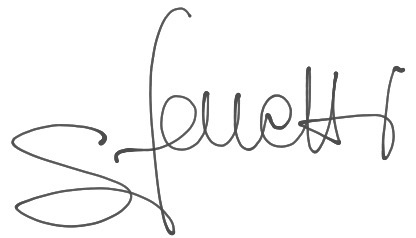 